ОБЩИНСКИ СЪВЕТ – ДУЛОВО, ОБЛ. СИЛИСТРА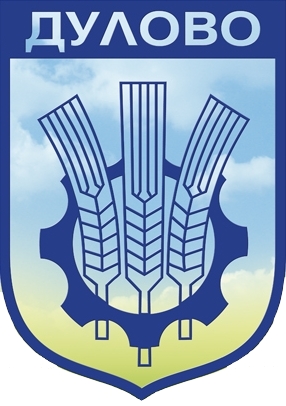 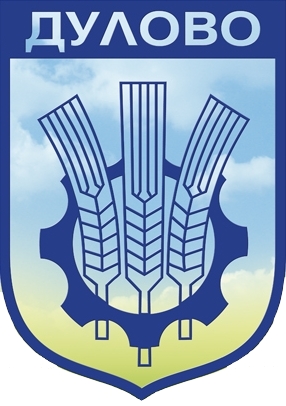 –––––––––––––––––––––––––––––––––––––––––––––––––––––––––––––––––ул. “Васил Левски” № 18                                     тел.: (0864) 2 31 00 ; Факс:(0864) 2 30 207650  Дулово				                 	       e-mail: obs_dulovo@abv.bg     Р Е Ш Е Н И Е   № 574   от  31.05.2019 годиназа  преобразуване чрез вливане  в две изнесени групи на ДГ „Слънце“ – с. Раздел с изнесена група към нея, находяща се в с.Секулово към ДГ „Пролет“ – с.МежденНа основание  чл.21, ал.1, т.23 и ал.2  ЗМСМА, във връзка с чл.17, ал.1, т.3 ЗМСМА, чл. 310, ал. 5 и чл. 313, ал. 1, т. 3 от Закона за предучилищното и училищното образование, във връзка с недостатъчния брой деца и трайна тенденция към намаляване посещаемостта на децата в ДГ „Слънце“ -  с.  Раздел, ОБЩИНСКИЯТ СЪВЕТ РЕШИ:Преобразува  ДГ „Слънце“ - с. Раздел, с административен адрес:   с. Раздел,   ул. „Първа“№ 6 (заедно с изнесена към нея група в ДГ - с. Секулово,  с адрес: с.Секулово,  ул. „Централна“  № 36) в две групи и ги влива като изнесени групи към ДГ „Пролет“ – с. Межден, с адрес: с.Межден, ул. „Страцин“ № 2, като отглеждането, обучението, възпитанието и социализацията на децата в групите се осъществява в сградния фонд в с. Раздел, ул. „Първа“ № 6 и в с. Секулово, ул. „Централна“  № 36, считано от 01.08.2019 г.Сградният фонд, имуществото в него, наличният инвентар и прилежащият терен преми-нават за стопанисване и управление от приемния директор на приемащата детска градина „Пролет“ в с. Межден, с адрес: с. Межден, ул. „Страцин“ № 2.Персоналът на преобразуваната детска градина продължава да изпълнява функциите си,като трудовоправните отношения се уреждат при условията на чл. 123, ал. 1, т. 2 от КТ.Задължителната документация на директора и пълната документация на ДГ „Слънце“ –с. Раздел, ведно с документацията на изнесената група в с. Секулово, се предоставя на приемния директор на  приемащата ДГ „Пролет” в с. Межден, с адрес: с.Межден, ул. „Страцин“ № 2, съгласно чл. 25, ал. 1 и ал. 2 от Наредба 8/ 11.08.2016 г. за информацията и документите за системата на предучилищното и училищно образование.Възлага на кмета на общината последващите съгласно закона действия, по  изпълнение на  настоящото решение.Решението е прието на заседание на Общински съвет-Дулово, проведено на 25.04.2019 година, Протокол № 45, по т.1.1. от дневния ред и е подпечатано с официалния печат на Общински съвет-Дулово.Председател на Общински съвет-Дулово: ……/п/…………….                                        /инж.Сезгин Галиб/ ОБЩИНСКИ СЪВЕТ – ДУЛОВО, ОБЛ. СИЛИСТРА–––––––––––––––––––––––––––––––––––––––––––––––––––––––––––––––––ул. “Васил Левски” № 18                                     тел.: (0864) 2 31 00 ; Факс:(0864) 2 30 207650  Дулово				                 	       e-mail: obs_dulovo@abv.bg     Р Е Ш Е Н И Е   № 575   от  31.05.2019 годиназа  приемане  на Общинска стратегия  на потребностите от подкрепа за личностно развитие на децата и учениците в Община Дулово за 2019-2020 г. и Общински годишен план на дейностите за подкрепа за личностно развитие на децата и учениците в Община Дулово На основание  чл.21, ал.1, т.12 и ал.2, във връзка с чл.17, ал. 1, т. 3 ЗМСМА и чл.197, ал.1, ал.2 и ал.3 от Закона за предучилищното и училищното образование, ОБЩИНСКИЯТ СЪВЕТ РЕШИ:Приема Общинска стратегия на потребностите от подкрепа за личностно развитие на децата и учениците в Община Дулово (2019-2020)  /неразделна част от решението/.Приема Общински годишен план на дейностите за подкрепа за личностно развитие на децата и учениците в Община Дулово за 2019г. /неразделна част от решението/.Решението е прието на заседание на Общински съвет-Дулово, проведено на 25.04.2019 година, Протокол № 45, по т.1.2. от дневния ред и е подпечатано с официалния печат на Общински съвет-Дулово.Председател на Общински съвет-Дулово: ……/п/…………….                                        /инж.Сезгин Галиб/ОБЩИНСКИ СЪВЕТ – ДУЛОВО, ОБЛ. СИЛИСТРА–––––––––––––––––––––––––––––––––––––––––––––––––––––––––––––––––ул. “Васил Левски” № 18                                     тел.: (0864) 2 31 00 ; Факс:(0864) 2 30 207650  Дулово				                 	       e-mail: obs_dulovo@abv.bg     Р Е Ш Е Н И Е   № 576   от  31.05.2019 годиназа  приемане на информация за дейността на народните читалища на територията на  Община Дулово за 2018 година и за изразходваните бюджетни средстваНа основание чл. 21, ал. 1, т. 23 от ЗМСМА, във връзка с чл. 26 а, ал. 4 и 5 от Закона за народните читалища, ОБЩИНСКИЯТ СЪВЕТ РЕШИ:Приема за информация отчетните доклади  за дейността и за изразходваните бюджетни средства   от народните читалища в Община Дулово през 2018 година.Решението е прието на заседание на Общински съвет-Дулово, проведено на 25.04.2019 година, Протокол № 45, по т.1.3. от дневния ред и е подпечатано с официалния печат на Общински съвет-Дулово.Председател на Общински съвет-Дулово: …/п/……………….                                        /инж.Сезгин Галиб/ОБЩИНСКИ СЪВЕТ – ДУЛОВО, ОБЛ. СИЛИСТРА–––––––––––––––––––––––––––––––––––––––––––––––––––––––––––––––––ул. “Васил Левски” № 18                                     тел.: (0864) 2 31 00 ; Факс:(0864) 2 30 207650  Дулово				                 	       e-mail: obs_dulovo@abv.bg     Р Е Ш Е Н И Е   № 577   от  31.05.2019 годиназа  приемане на Годишен доклад за изпълнение на дейностите за 2018г. по Националната стратегия за младежта (2010-2020)  и  Общински план за младежта за 2019 година На основание чл. 21, ал. 1, т. 23 от ЗМСМА, във връзка с чл. 16 , ал. 1 от Закона за младежта, ОБЩИНСКИЯТ СЪВЕТ РЕШИ:Приема за информация Годишен доклад за изпълнение на дейностите за 2018г. по Националната стратегия за младежта (2010-2020).Приема Общински план за младежта за 2019 година.Решението е прието на заседание на Общински съвет-Дулово, проведено на 25.04.2019 година, Протокол № 45, по т.1.4. от дневния ред и е подпечатано с официалния печат на Общински съвет-Дулово.Председател на Общински съвет-Дулово: ……/п/…………….                                        /инж.Сезгин Галиб/ОБЩИНСКИ СЪВЕТ – ДУЛОВО, ОБЛ. СИЛИСТРА–––––––––––––––––––––––––––––––––––––––––––––––––––––––––––––––––ул. “Васил Левски” № 18                                     тел.: (0864) 2 31 00 ; Факс:(0864) 2 30 207650  Дулово				                 	       e-mail: obs_dulovo@abv.bg     Р Е Ш Е Н И Е   № 578   от  31.05.2019 годиназа  одобряване на цена за сключване на предварителен договор по реда на чл.15 ЗУТ  за   поземлен имот с ид. №  55186.122.63 по кадастралната карта и кадастралните регистри на с.ПаисиевоНа основание чл.21, ал.1, т. 8 и т.11  Закона за местното самоуправление и местната администрация, чл.15, ал.3 и ал.5 от Закона за устройство на територията, във връзка с  чл.41, ал.2 Закона за общинската собственост, ОБЩИНСКИЯТ СЪВЕТ РЕШИ:Одобрява цена в размер на:- ПИ №55186.122.63 по КК и КР на село Паисиево с площ от 895 кв. м. – 3 121,40 лв. - №55186.122.63 по КК и КР на село Паисиево с площ от 308 кв. м. – 1 074,20 лв.- за обединение на ПИ №55186.122.47, ПИ №55186.122.24 с имоти с проектни идентификатори ПИ №55186.122.63 и ПИ №55186.122.64 в един урегулиран поземлен имот.Възлага на кмета на Общината да сключи предварителен договор за продажба с „Елитагро“ ООД, представлявано от Семра Ахмед и осъществяването на всички дейности, необходими за правилното и законосъобразно изпълнение на процедурата.В случай, че изменението на ПУП - ПР не влезе в сила шест месеца след сключването на предварителния договор то се извършва нова оценка от лицензиран оценител, а Общински съвет-Дулово определя нова пазарна цена, възоснова на която се сключва окончателния договор за уреждане на имуществените взаимоотношения между община Дулово и заявителя.Решението е прието на заседание на Общински съвет-Дулово, проведено на 25.04.2019 година, Протокол № 45, по т.1.5. от дневния ред и е подпечатано с официалния печат на Общински съвет-Дулово.Председател на Общински съвет-Дулово: ……/п/…………….                                        /инж.Сезгин Галиб/ОБЩИНСКИ СЪВЕТ – ДУЛОВО, ОБЛ. СИЛИСТРА–––––––––––––––––––––––––––––––––––––––––––––––––––––––––––––––––ул. “Васил Левски” № 18                                     тел.: (0864) 2 31 00 ; Факс:(0864) 2 30 207650  Дулово				                 	       e-mail: obs_dulovo@abv.bg     Р Е Ш Е Н И Е   № 579   от  31.05.2019 годиназа  одобряване на цена за сключване на предварителен договор по реда на чл.15 ЗУТ  за   поземлен имот с ид. № 81150.721.175 по кадастралната карта и кадастралните регистри на с.Чернолик На основание чл.21, ал.1, т. 8 и т.11  Закона за местното самоуправление и местната администрация, чл.15, ал.3 и ал.5 от Закона за устройство на територията, във връзка с  чл.41, ал.2 Закона за общинската собственост, ОБЩИНСКИЯТ СЪВЕТ РЕШИ:Одобрява цена в размер на:- ПИ №81150.721.175 по КК и КР на село Чернолик с площ от 1634 кв. м. – 5 698,60 лв. - за обединение с ПИ №81150.721.43, №81150.721.39, №81150.721.28, №81150.721.34, №81150.721.35, №81150.721.1 и №81150.721.9 в един урегулиран поземлен имот.Възлага на кмета на Общината да сключи предварителен договор за продажба със ЗП Неджати Халим и осъществяването на всички дейности, необходими за правилното и законосъобразно изпълнение на процедурата.В случай, че изменението на ПУП - ПР не влезе в сила шест месеца след сключването на предварителния договор то се извършва нова оценка от лицензиран оценител, а Общински съвет-Дулово определя нова пазарна цена, възоснова на която се сключва окончателния договор за уреждане на имуществените взаимоотношения между община Дулово и заявителя.Решението е прието на заседание на Общински съвет-Дулово, проведено на 25.04.2019 година, Протокол № 45, по т.1.6. от дневния ред и е подпечатано с официалния печат на Общински съвет-Дулово.Председател на Общински съвет-Дулово: ……/п/…………….                                        /инж.Сезгин Галиб/ОБЩИНСКИ СЪВЕТ – ДУЛОВО, ОБЛ. СИЛИСТРА–––––––––––––––––––––––––––––––––––––––––––––––––––––––––––––––––ул. “Васил Левски” № 18                                     тел.: (0864) 2 31 00 ; Факс:(0864) 2 30 207650  Дулово				                 	       e-mail: obs_dulovo@abv.bg     Р Е Ш Е Н И Е   № 580   от  31.05.2019 годиназа  разпореждане с имот-частна общинска собственост с ид.№ 53494.79.10 по кадастралната карта на с.ОкоршНа основание чл. 21, ал.1 т.8  Закона за местното самоуправление и местната администрация, чл.35, ал.1   Закона за общинската собственост и чл.29, ал.1 от Наредба № 2 за реда за придобиване, управление и разпореждане с общинското имущество на Община Дулово, ОБЩИНСКИЯТ СЪВЕТ РЕШИ:Актуализира Годишната програма за управление и разпореждане с    имоти общинска собственост за 2019г., като я допълва с имот- частна общинска собственост:Поземлен имот с идентификационен номер №53494.79.10 по кадастралната карта на с.Окорш, община Дулово, с площ от 1502 кв.м. /хиляда петстотин и два  кв.м./, земеделска територия с трайно предназначение лозе, трета категория на земята. Имотът е описан в АЧОС №5958/04.04.2019г., вписан в Служба по вписвания с вх.рег. №447/05.04.2019г., акт №111.Дава съгласие да се извърши продажба чрез публичен явен търг на  недвижим имот:Поземлен имот с идентификационен номер №53494.79.10 по кадастралната карта на с.Окорш, община Дулово, с площ от 1502 кв.м. /хиляда петстотин и два  кв.м./, земеделска територия с трайно предназначение лозе, трета категория на земята. Имотът е описан в АЧОС №5958/04.04.2019г., вписан в Служба по вписвания с вх.рег. №447/05.04.2019г., акт №111., при пазарна цена в размер на 2163,00 лв. без ДДС /две хиляди сто шестдесет и три лева без ДДС/, стъпка за наддаване 216,30 лв. и данъчна оценка в размер на 466,40 лв. /четиристотин шестдесет и шест лева и четиридесет стотинки/.На основание чл.41, ал.2 от Закона за общинската собственост приема  пазарната цена на имота, описана в  т. 2.Възлага на кмета на Община Дулово да извърши съответните процедурни действия по разпореждане с имота.Решението е прието на заседание на Общински съвет-Дулово, проведено на 25.04.2019 година, Протокол № 45, по т.1.7. от дневния ред и е подпечатано с официалния печат на Общински съвет-Дулово.Председател на Общински съвет-Дулово: ……/п/…………….                                        /инж.Сезгин Галиб/ОБЩИНСКИ СЪВЕТ – ДУЛОВО, ОБЛ. СИЛИСТРА–––––––––––––––––––––––––––––––––––––––––––––––––––––––––––––––––ул. “Васил Левски” № 18                                     тел.: (0864) 2 31 00 ; Факс:(0864) 2 30 207650  Дулово				                 	       e-mail: obs_dulovo@abv.bg     Р Е Ш Е Н И Е   № 581   от  31.05.2019 годиназа  разпореждане с имот-публична общинска собственост с ид.№ 53494.50.144 по кадастралната карта на с.Окорш На основание чл. 21, ал.1 т.8  Закона за местното самоуправление и местната администрация, чл.34 от ЗОС, във връзка с чл.193 от ЗУТ, ОБЩИНСКИЯТ СЪВЕТ РЕШИ:Дава съгласие да  се учреди право на прокарване на водопроводно отклонение с дължина 32,40.м., с площ на сервитута  194,40 лв. на Танер Мюмюн Яшар върху ПИ публична общинска собственост с идентификатор 53494.50.144 (идентичен с ПИ №000144) по КК и КР на с. Окорш, с площ на целия имот от 21765 кв.м., НТП – "селскостопански, ведомствен път" до господстващия имот. Пазарната стойност на правото на прокарване е в размер на 357,00 лев. без ДДС /триста петдесет и седем лева/. На основание чл.41, ал.2 от Закона за общинската собственост приема  пазарната цена на имота, описана в  т. 1.Възлага на кмета на Община Дулово да извърши съответните процедурни действия по разпореждане с имота.Решението е прието на заседание на Общински съвет-Дулово, проведено на 25.04.2019 година, Протокол № 45, по т.1.8. от дневния ред и е подпечатано с официалния печат на Общински съвет-Дулово.Председател на Общински съвет-Дулово: ……/п/…………….                                        /инж.Сезгин Галиб/ОБЩИНСКИ СЪВЕТ – ДУЛОВО, ОБЛ. СИЛИСТРА–––––––––––––––––––––––––––––––––––––––––––––––––––––––––––––––––ул. “Васил Левски” № 18                                     тел.: (0864) 2 31 00 ; Факс:(0864) 2 30 207650  Дулово				                 	       e-mail: obs_dulovo@abv.bg     Р Е Ш Е Н И Е   № 582   от  31.05.2019 годиназа  разпореждане с имот-частна общинска собственост с ид.№ 11764.37.500 по кадастралната карта на с. Водно На основание чл. 21, ал.1 т.8 от ЗМСМА, чл.35, ал.1 от ЗОС и чл.29, ал.1 от Наредба № 2  за реда за придобиване, управление и разпореждане с общинското имущество на Община Дулово, ОБЩИНСКИЯТ СЪВЕТ РЕШИ:Не приема проекта за решение, предложен в Докладна записка от кмета на Община Дулово, с вх. № 157/17.05.2019г., относно разпореждане с имот-частна общинска собственост с ид.№ 11764.37.500 по кадастралната карта на с. Водно. Решението е прието на заседание на Общински съвет-Дулово, проведено на 25.04.2019 година, Протокол № 45, по т.1.9. от дневния ред и е подпечатано с официалния печат на Общински съвет-Дулово.Председател на Общински съвет-Дулово: ……/п/…………….                                        /инж.Сезгин Галиб/ОБЩИНСКИ СЪВЕТ – ДУЛОВО, ОБЛ. СИЛИСТРА–––––––––––––––––––––––––––––––––––––––––––––––––––––––––––––––––ул. “Васил Левски” № 18                                     тел.: (0864) 2 31 00 ; Факс:(0864) 2 30 207650  Дулово				                 	       e-mail: obs_dulovo@abv.bg     Р Е Ш Е Н И Е   № 583   от  31.05.2019 годиназа  одобряване на проект за изменение на подробен устройствен план – план за регулация за УПИ I-9267.2115 -  за складово-производствена база и УПИ V-9268 – за производствено-складова дейност в кв.111 по плана за регулация на гр. Дулово На основание чл.21, ал.1,т.11 от Закона за местното самоуправление и местната администрация, чл.129, ал.1 от Закона за устройство на територията, ОБЩИНСКИЯТ СЪВЕТ РЕШИ:Не приема проекта за решение, предложен в Докладна записка от кмета на Община Дулово, с вх. № 159/23.05.2019г., относно одобряване на проект за изменение на подробен устройствен план – план за регулация за УПИ I-9267.2115 -  за складово-производствена база и УПИ V-9268 – за производствено-складова дейност в кв.111 по плана за регулация на гр. Дулово .Решението е прието на заседание на Общински съвет-Дулово, проведено на 25.04.2019 година, Протокол № 45, по т.1.10. от дневния ред и е подпечатано с официалния печат на Общински съвет-Дулово.Председател на Общински съвет-Дулово: ……/п/…………….                                        /инж.Сезгин Галиб/ОБЩИНСКИ СЪВЕТ – ДУЛОВО, ОБЛ. СИЛИСТРА–––––––––––––––––––––––––––––––––––––––––––––––––––––––––––––––––ул. “Васил Левски” № 18                                     тел.: (0864) 2 31 00 ; Факс:(0864) 2 30 207650  Дулово				                 	       e-mail: obs_dulovo@abv.bg     Р Е Ш Е Н И Е   № 584   от  31.05.2019 годиназа   изменение  на Решение № 559 по Протокол № 44 от 25.04.2019 годинаНа основание  чл.21, ал.1,т.11 от Закона за местното самоуправление и местната администрация, чл.129, ал.1 от Закона за устройство на територията, ОБЩИНСКИЯТ СЪВЕТ РЕШИ:Изменя  свое Решение № 559,  по  Протокол  № 44 от 25.04.2019 година  в частта на точка 1, като вместо „с капацитет 9 места“  да се чете  „с капацитет 10 места“.В останалата си част решението остава непроменено. Решението е прието на заседание на Общински съвет-Дулово, проведено на 25.04.2019 година, Протокол № 45, по т.1.11. от дневния ред и е подпечатано с официалния печат на Общински съвет-Дулово.Председател на Общински съвет-Дулово: ……/п/…………….                                        /инж.Сезгин Галиб/